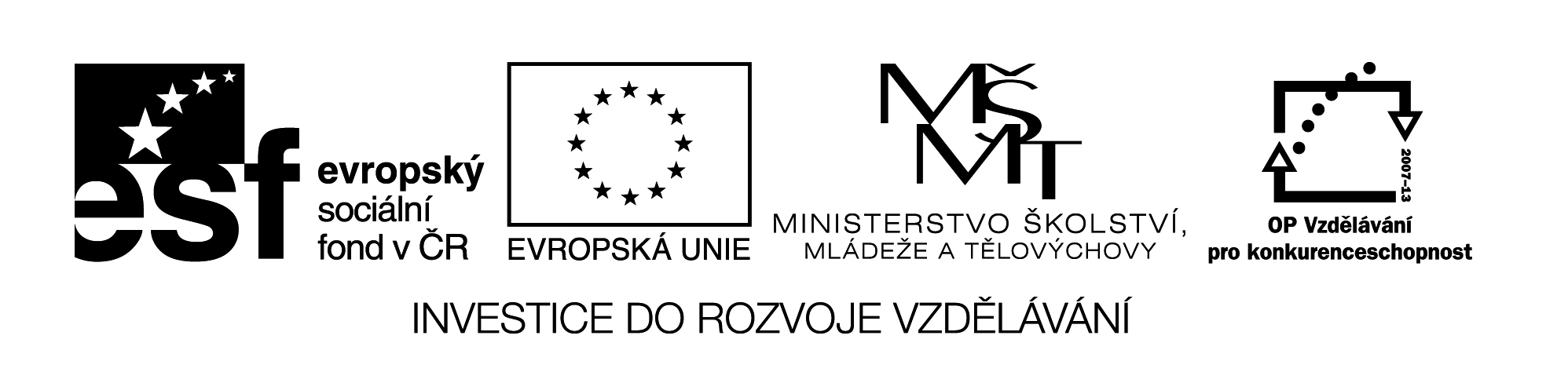 název školy: Základní škola a Mateřská škola Prysk,okres Česká Lípa, příspěvková organizaceautor: Helena Petrůvovánázev: VY_52_INOVACE_32_PRVOUKA_JAROčíslo projektu: cz.1.07/1.4.00/21.1705anotace: pracovní list je určen pro 2. ročník ZŠ, procvičuje tematický celek - JaroJARO	jméno žáka:……………………………………Jaro začíná 21. března jarní rovnodenností.Co si vybavíte, když se řekne JARO?Napište do bublin: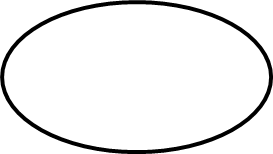 